Výročná správa  Obce  Nýrovceza rok 2018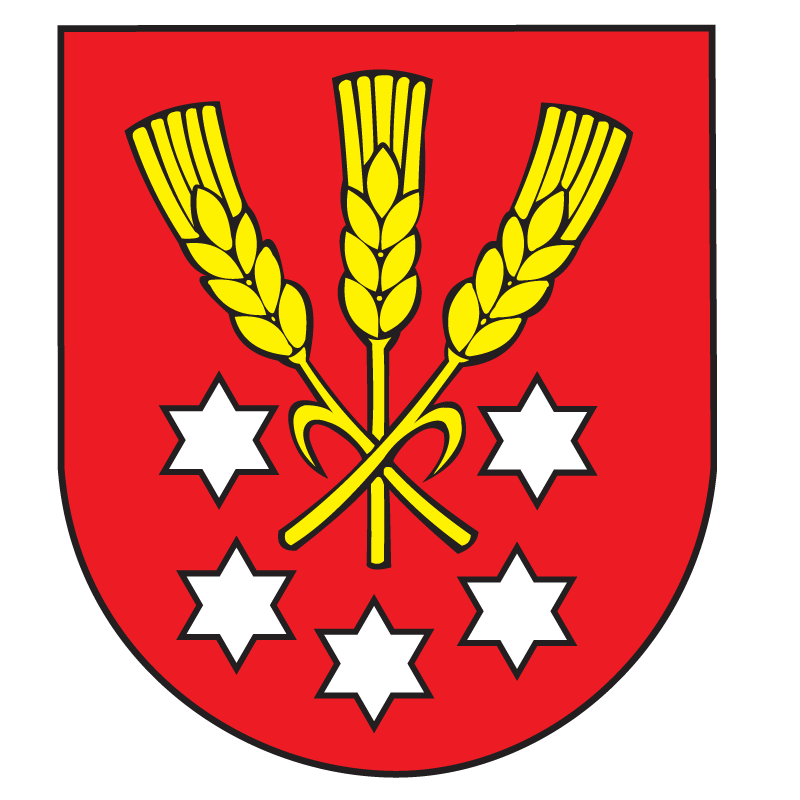 Predkladá : starosta obce – Ing. Zoltán Fekete     Vypracovala : Silvia FeketeováOBSAH	str.1. Základná charakteristika obce	3    1.1   Geografické údaje	3    1.2   Demografické údaje	3    1.3   Symboly obce	3    1.4   Logo obce	3    1.5   História obce	3    1.6   Pamiatky	3    1.7   Významné osobnosti obce	4    1.8   Výchova a vzdelávanie	4    1.9   Zdravotníctvo	4    1.10 Sociálne zabezpečenie	4    1.11 Kultúra a šport	4    1.12 Hospodárstvo	4    1.13 Organizačná štruktúra obce	52. Rozpočet obce na rok 2018 a jeho plnenie	6    2.1   Plnenie príjmov za rok 2018	7    2.1.1. Bežné príjmy daňové a nedaňové	7    2.1.2 Kapitálové príjmy	9    2.1.3 Finančné operácie - príjmy	9    2.2   Plnenie výdavkov za rok 2018	9    2.2.1 Bežné výdavky	9    2.2.2 Kapitálové výdavky	10    2.2.3 Finančné operácie - výdavky	10    2.2.4  Výdavky v členení podľa kapitol	10    2.2.5. Informácia o výnosoch a nákladoch                                                                                                               	113. Hospodárenie obce a rozdelenie výsledku hospodárenia za rok 2018	154. Bilancia aktív a pasív v eurách	16    4.1   Aktíva	16    4.2   Pasíva	205. Vývoj pohľadávok a záväzkov v eurách	21    5.1   Pohľadávky	21    5.2   Záväzky	216. Ostatné dôležité informácie	22    6.1   Prijaté granty a transfery	22    6.2   Poskytnuté dotácie	23    6.3   Významné investičné akcie v roku 2018	23    6.4   Náklady na činnosť v oblasti výskumu a vývoja					  	  23    6.5   Významné riziká a neistoty, ktorým je obec vystavená	 23    6.6 Predpokladaný budúci vývoj činnosti							  	   23    6.7 Udalosti osobitného významu po skončení účtovného obdobia					   237. Ostatné informácie										   23Základná charakteristika obce NýrovceObec Nýrovce je samostatný územný samosprávny a správny celok Slovenskej republiky. Združuje osoby, ktoré majú na jej území trvalý pobyt. Obec je právnickou  osobou, ktorá za podmienok ustanovených zákonom samostatne hospodári s vlastným majetkom a s vlastnými príjmami. Základnou úlohou obce pri výkone samosprávy je starostlivosť o všestranný rozvoj jej územia a potreby jej obyvateľov. Identifikačné údajeNázov:  Obec NýrovceAdresa  pre poštový styk : Obecný úrad Nýrovce, 935 67 Nýrovce 53                   Kontakt:                            Tel.: +421 (0)36 38 125 73                                      E-mail: ocunyrovce@gmail.com                                      Web: www.nyrovce.skIČO: 00307327DIČ: 2021023653Právna forma : právnická osoba  - obecObec ako samostatný územný samosprávny a správny celok sa riadi zákonom č. 369/1990 Z.z. o obecnom riadení v znení neskorších zmien a doplnkov a ústavou Slovenskej republiky.1.1. Geografické údaje :Nýrovce ležia na Podunajskej pahorkatine na brehoch potoku Nýrica.Celková rozloha obce :   Nadmorská výška obce je , zemepisná šírka 47 o 51´a dĺžka 18 o 08´.1.2. Demografické údaje:Počet obyvateľov: 546 k 31.12.2018Národnostná štruktúra : Slováci, MaďariŠtruktúra obyvateľstva podľa náboženského významu :  reformovaná a  Rímsko-katolícka cirkev                                                                                      1.3. Symboly obce : Erb, vlajka, pečaťLogo obce  :erb ako logo obceHistória obce: Územie obce bolo osídlené už v neolite, čo dokazujú aj archeologické nálezy.
Pod názvom Nyr sa prvýkrát spomína v roku 1247. Patrila ostrihomskému arcibiskupstvu a neskôr do Tekovskej župy.PamiatkyKultúrnymi pamiatkami sú rímskokatolícky barokový kostol zasvätený svätému Jánovi Nepomuckému. Pôvodne išlo a kaplnku, ktorá bola v roku 1766 prestavaná. Svätým symbolom, nachádzajúcim sa v tomto kostole je päť hviezd. Tieto sa, podľa legendy o Jánovi Nepomuckom, zjavili na mieste, kde bol zhodený z mosta do Vltavy. Päť hviezd je i súčasťou erbu obce a podčiarkuje existenciu jej piatich častí v minulosti.Významné osobnosti obce – nie sú1.8.    Výchova a vzdelávanie          V súčasnosti výchovu a vzdelávanie detí v obci poskytuje Materská škola Nýrovce, Óvoda           Nýrovce – bez právnej subjektivity, zriadená Obcou Nýrovce.1.9. ZdravotníctvoZdravotná starostlivosť sa v obci neposkytuje:1.10. Sociálne zabezpečenieOpatrovateľská služba v obci nie je zriadená.1.11. Kultúra a šport	Kultúrno-spoločenské podujatia organizuje Obec Nýrovce v najmä v  spolupráci s nasledovnými :NYRWEST jazdecký oddielReborned Flames motoklubŠpeciálna kynologická záchranná služby Slovakia  1.12 HospodárstvoSlužby v obci poskytujú:Súkromné pohostinstvo, SANZOL-BIER s.r.o.Súkromná predajňa , SZČO Tibor NémethSúkromné pohostinstvo SZČO Tibor NémethPredajňa COOP Jednota LeviceGabriel Čomor - LUNAP rolety, žalúzie 	MAXVEL Jozef Halaši , predaj strešnej krytiny, klampiarske a pokrývačské práce.AUTOSKLO Želiezovce- Alexander Fekete, oprava a výmena autoskla ,  so sídlom Nýrovce 230, prevádzka Želiezovce, Ľ. Štúra 10Priemysel v obci:V obci Nýrovce nie je priemyselný podnik.    Poľnohospodárska výroba :AGROMARKT-Nýrovce, s.r.o. – rastlinná a živočíšna výrobaSamostatne hospodáriaci roľníciFarma Alicka Farm - predaj z dvora1.13. Organizačná štruktúra obceZákladné orgány obce :1.Obecné zastupiteľstvo2 . Starosta obce Obecné zastupiteľstvo obce Nýrovce je zastupiteľský zbor zložený z 5 poslancov zvolených v priamych voľbách , ktoré sa konali  15.11.2014 na obdobie 4 rokov. Z nich bol zvolený za zástupcu starostu obce jeden poslanec.Ing. Alexander Fekete – zástupca starostuTibor KollárTibor Németh Ing. Gyula Kiss Ing. Alexander Kakaš Starosta obce je : Ing. Zoltán FeketeObecné zastupiteľstvo v Nýrovciach rozhodovalo na svojich zasadnutiach o základných otázkach života obce.Hlavný kontrolór :Mgr. Adriana Kovács, zvolená do funkcie  obecným zastupiteľstvom  na obdobie  6 rokov  . V roku 2018 hlavná kontrolórka pracovala v zmysle plánu práce schváleného Obecným zastupiteľstvom.Obecný úrad :Obecný úrad zabezpečuje organizačné a administratívne veci obecného zastupiteľstva a starostu, je podateľňou a výpravňou písomností obce, zabezpečuje odborné podklady a iné písomnosti na rokovanie obecného zastupiteľstva, vypracúva písomné vyhotovenia rozhodnutí obce, vykonáva nariadenia, uznesenia obecného zastupiteľstva a rozhodnutia obce. Prácu obecného úradu riadi jediný štatutár - starosta obce.Zamestnanci obecného úradu:  Silvia Feketeová  -  samostatný odborný referent  Bc. Kinga Pólyová - samostatný odborný referent  Mgr. Alica Csomor – samostatný odborný referent  Mgr. Adriana Kovács – hlavný kontrolór obce na 0,1 úväzok  Ing. Emil Rišňovský –opravár, údržbár náj.byty  Igor Nevizánsky – chránená dielňaZamestnanci materskej školy , ktorej zriaďovateľom je Obec Nýrovce  Alica Feketeová  – riaditeľka MŠ a riaditeľka ŠJ  Jarmila Zvolenská  – kuchárka ŠJ od 01.07.2018  Mgr. Alexandra  Czéhmeisterová, učiteľka MŠ Zamestnanci prijatí na základe Dohody s ÚPSVaR   neboli Komisie pri Obecnom zastupiteľstve v Nýrovciach :nie sú zriadenéRozpočtové  organizácie :nie sú zriadenéObec nemá organizačnú zložku v zahraničí.Rozpočet obce k 31.12.2018 a jeho  plnenie v euráchFinančný výkaz o plnení rozpočtuSALDO skutočnosť  je:		11 661,88 €           bez finančných operácií:   :           29 755,57 €v €Schodok kapitálového rozpočtu bol vykrytý z prebytku bežného rozpočtu a z finančných operácií.Výkaz ziskov a strát     Financovanie obce Obec financuje svoje potreby predovšetkým z vlastných príjmov , zo štátnych dotácií, z transferov ako aj z ďalších zdrojov . Hospodárenie obce sa riadilo podľa schváleného rozpočtu na rok 2018.Rozpočet obce bol schválený obecným zastupiteľstvom dňa  19.12.2017  Uznesením č. 15/2017  .V priebehu roka 2018 došlo k  úpravám rozpočtu : Opatrenie číslo 1/2018 na definitívne  koncoročné, ktoré bolo schválené obecným zastupiteľstvom dňa 21..12.2018  Uznesením č. 5/2018.V priebehu roka 2018 došlo k významnejším úpravám rozpočtu : bežný rozpočet : navýšenie príjmov a výdavkov v dôsledku tuzemských grantov a transferov : rozpočtovanie príjmov a výdavkov na voľby, na príspevky pre Materskú školu zo ŠR, delimitácia prostriedkov na výkon prenesenej správy štátu, upravený podľa platných zákonoch rozpočtových pravidiel pre obce , na aktivačnú činnosť a o zahraničný grant z projektu európa pre občanovkapitálový rozpočet : K úprave kapitálového rozpočtu  sa pristúpilo najmä z dôvodu prijatia grantu na na rekonštrukciu materskej školy z Maďarskej republiky.finančné operácie  : zaúčtovanie finančných prostriedkov z minulých rokov do príjmov, úver Primabanky , soc. pôžičky, , vyplatené mzdy za minulý rok2.1. Príjmy obce - rok 2018 v EUR :  Rozbor plnenia príjmov za rok 20182.1.1. Bežné príjmy celkomBežné príjmy - daňové : a) Výnos dane z príjmov poukázaný územnej samospráve Z predpokladanej finančnej čiastky vo výške 158 500,00 € z výnosu dane z príjmov boli k 31.12.2018 poukázané prostriedky zo ŠR vo výške 164 862,54 € . Preto sa upravil rozpočet na 164 863,00 €. b) Daň z nehnuteľnostíZ pôvodných rozpočtovaných 60 000,00 € bol skutočný príjem k 31.12.2018 vo výške 60 720,00  €, čo je z pôv. rozpočtu 101,20 % . Daň z pozemkov sa vybrala vo výške 56 330,89  €  a daň zo stavieb bola vo výške  4 389,11 €.  c) Daň za psa  Z pôvodných rozpočtovaných 400,00 € sa vybralo 468,00 € . Čo je 117,00 %. Rozpočet sa upravil na 468,00 €. Daň sa vyberá cez službu SIPO jednorázovo. Bežné príjmy - nedaňové :   Poplatok za komunálny odpad a drobný stavebný odpad  Z rozpočtovaných 7 500,00 € sa vybralo 7 796,19 € čo je 103,95 %. K úprave rozpočtu došlo z toho dôvodu na 7 796,00 €.  Poplatok  sa vyberá cez službu SIPO  štvrťročne. Transfery: EÚ nám poskytla transfer  Európa pre občanov vo výške 18 000,00 €.Od úradu práce bol poskytnutý transfer na zamestnanie dlhodobých uchádzačov o zamestnanie a na aktivačnú činnosť vo výške 5 418,00 € , na stravu 108,48 €. Zo ŠR na prenesený výkon bol poskytnutý príspevok pre 5ročné deti MŠ 715,00 €, REGOB a REGADRIES 195,62 €  a na komunálne voľby vo výške 526,86 €. Na účet obce boli prevedené detské prídavky v sume 449,76€. Dotácia na stravu pre deti materskej školy 108,48 €.Zahraničné granty a transfery : Rákóczi Szovetség poskytlo v decembri materskej škole v decembri na bežné výdavky 310,00 € . Táto suma sa nevyčerpala, preniesla sa do roku 2019.Granty a transfery boli účelovo viazané a boli použité v súlade s ich účelom. V prípade potreby boli vyúčtované voči poskytovateľovi ak boli použité v plnej výške.  Administratívne poplatky  a iné poplatky, platby sa pôvodne rozpočtovali na 800,00 €. V skutočnosti sa vybralo 862,50 €. Plnenie 107,81 %. Významné zložky boli správne stavebné poplatky  a  za osvedčenie .Obec prijala za služby – miestny rozhlas, poplatok za trhové miesto, služby poskytované dopravnými prostriedkami a pracovnými strojmi , iné služby v celkovej výške   31 546,80 €. Pôvodný rozpočet bol 2 300,00 €. Poplatok od rodičov detí Materskej školy – čiastočná úhrada nákladov spojených s hmotným zabezpečením v predškolskom zariadení sa vybral sa vo výške 666,00 €, o 176,00 € viac ako sa rozpočtovalo. Správny poplatok  od TIPOs-u sa vybral vo výške 66,52 €.Za prenajaté pozemky bol príjem vo výške 436,99 €.Ostatné - Od obyvateľov 12bytovky boli vybrané nájom, preddavky na vodné, elektriku, stočné a do fondu opráv  22 420,00 €. Úrok na bú bol 2,38 €. Stravné v ŠJ bolo 3 154,41 €. Z náhrad poistného plnenia bolo 726,11 €. Preplatky elektriky a ročné zúčtovanie ZP boli vo výške 803,74 €.2.1.2.  Kapitálové príjmy : Príjem kapitálových aktív :Najvýznamnejším príjmom bol vládou maďarskej republiky poskytnutý transfer na rekonštrukciu materskej školy vo výške 96 545,81 €, ktorý bol  použitý v celkovej výške . Zaúčtoval sa na účet 384 017.Ministersvo financií nám poskytlo kapitálový transfer na rekonštrukciu MR bol  vo výške 13 500,00 €.2.1.3. Finančné operácie – príjmyZostatok prostriedkov z roku 2017 bol 7 398,00 €, prijatá zábezpeka na byt v 12b.j. 450,00 €, splátka soc. pôžičky 405,68 €. úver vo výške 30 000,00 €Rozbor plnenia výdavkov za rok 2018Obec mala na rok 2018 spracovaný  a  schválený Rozpočet obce Nýrovce. Výdavky boli členené do kapitol. Funkčné, ekonomické členenie rozpočtovej osnovy a zdroje financovania boli plne dodržiavané a vykázané aj vo Finančnom výkaze o plnení rozpočtu Obce Nýrovce k 31.12.2018.2.2.1. Bežné výdavky :Bežné výdavky z hľadiska zaradených na kapitoly:sa zvýšilina samospráve o 14 740,19 €.Medzi významné položky patria : Projekty, verejné obstarávanie, spracovanie žiadostí aj z min .rokov ,servis dopravných prostriedkov a pracovných strojov aj z min. roku ,  použitie grantov a transferov . Naopak mzdy sa znížili -sú to nezaplatené mzdy starostu obce .Na bežné výdavky  kapitoly   aktivačnej činnosti o 4 941,66 € -zamestnanie v chránenej dielni a čerpanie grantovNa kapitole rekreácia, šport sa navýšili výdavky o 19 206,76 €. Z toho  18 000 € bolo čerpanie grantu na obecné slávnosti od EÚ.sa znížilina kapitole nájomných bytov o 1 387,71 €, na MŠ a ŠJ o 2 758,39 €.2.2.2.  Kapitálové výdavkyPôvodný rozpočet počítal s rekonštrukciou materskej školy vo výške 10 000,00 €.K úprave kapitálového rozpočtu  sa pristúpilo najmä z dôvodu :Transferu poskytnutého vládou maďarskej republiky na rekonštrukciu materskej školy vo výške 96 545,81 €. Rekonštrukcie budovy obecného úradu – kultúrneho strediska .Ministerstvo financií nám poskytlo kapitálový transfer na rekonštrukciu MR bol  vo výške 13 500,00 €.Splatila sa rekonštrukcia pamätníka a jednej vodovodnej prípojky.2.2.3. Finančné operácie - výdavkyvyplatené mzdy za minulé roky  starostovi obce a ost. zamestnancom 36 178,56 €splátky istiny v SZRB a Primabanke 11 181,82 €, v ŠFRB  8 436,61 € soc. výpomoc 100,00 €, vrátenie kaucie 12b.j.  450,00 €2.2.4 Výdavky podľa kapitol 2.2.5.  Informácie o výnosoch a nákladoch 3. Hospodárenie obce  za rok 2018 a rozdelenie VH za rok 2018Výsledok hospodárenia obce za rok 2018a/ VH bežného rozpočtu je  prebytkový  65 923,93 €       b/ VH kapitálového rozpočtu je  schodkový  - 36 168,36.   € c/ celkový výsledok hospodárenia obce za rok 2018 je  29 755,57  €.Finančné operácie sú z výsledku hospodárenia obce vylúčené.Schodok  kapitálového rozpočtu vznikol  z dôvodu realizovaných investičných akcií obce. Bol vykrytý  z bežného rozpočtu .  d/ VH z akruálneho účtovníctva obce  je  22 323,12 €. Obec z hospodárskeho výsledku tvorí rezervný fond vo výške 10%  2 976,00 €.4. Bilancia aktív a pasív v €4.1 Aktíva 4.2 Pasíva5. Vývoj pohľadávok a záväzkov v €5.1 Pohľadávky podľa výkazu súvahy5.2 Záväzky v €Časové rozlíšenie                          Náklady budúcich období          účet 383                     	 0,00  €                  Výnosy budúcich období           účet  384                        685 863,68 €6. Ostatné dôležité informácie6.1 Prijaté granty a transferyObec prijala v roku 2018 nasledovné granty a transfery :Na bežné výdavky : Zahraničné  granty a transfery na bežné výdavky : Obec prijala nasledovné dotácie : Granty a transfery boli účelovo viazané a boli použité v súlade s ich účelom. Boli vyúčtované voči poskytovateľovi a boli použité v plnej výške, okrem dotácie na MR.6.2 Poskytnuté dotácie            Obec poskytla nenávratné finančné prostriedky  - dotáciu na základe schváleného rozpočtu pre JO NYRWEST a Špeciálnu kynologickú záchranu. 6.3 Významné investičné akcie v roku 2018            Rozsiahla rekonštrukcia budovy materskej školy a rekonštrukcia MR.6.4. Náklady na činnosť v oblasti výskumu a vývojažiadne6.5 Významné riziká a neistoty, ktorým je obec vystavenážiadne6.6 Predpokladaný budúci vývoj činnosti Predpokladané investičné akcie realizované v budúcich rokoch :Zberný dvor a technológia pre zberný dvorRozvoj turistického ruchu6.7 Udalosti osobitného významu po skončení účtovného obdobia                                                         Obec nezaznamenala žiadnu udalosť osobitného významu po skončení účtovného obdobia.7. Ostatné informácieTáto výročná správa sa vyhotovuje za účtovné obdobie od 01.01.2018do 31.12.2018.Účtovná závierka spolu s poznámkami bola podaná v elektronickej forme v RIS SAM-e v zákonom stanovenom termíne. Daňové priznanie za rok 2018 sa podávalo.Obecné zastupiteľstvo v Nýrovciach na svojom riadnom zasadnutí  dňa  21.06.2019 vo svojom Uznesení č. 11 / 2019 schválilo Výročnú správu Obce Nýrovce za rok 2018. V Nýrovciach, dňa 24.06.2019.Ing. Zoltán Fekete v.r. 	  starosta obceRozpočet obce podľa RK v € :Rozpočet pôvodnýRozpočet upravenýSkutočnosť - plneniePríjmy celkom 254 000,00469 285,00469 283,10Výdavky celkom254 000,00469 285,00457 621,22Bežné príjmy celkom320 783,99Bežné výdavky celkom254 860,06Prebytok  bežného rozpočtu65 923,93Kapitálové príjmy110 245,81Kapitálové výdavky146 414,17Schodok kapitálového rozpočtu-36 168,36Finančné operácie – príjmy38 253,30Finančné operácie – výdavky                    56 346,99Finančné operácie  -prebytok-18 093,69Náklady :      344 889,90  €                                                                Výnosy   :      367 213,02  €               Výsledok  hospodáreniaa) z rozpočtového hospodárenia obce : 29 755,57  €Výsledok  hospodárenia b) z akruálneho účtovníctva : 22 323,12 €Rozpočet na rok  pôvodnýRozpočet na rok  upravený Skutočnosť k 31.12.2018% plneniaschválený/upravený254 000,00320 785,00320 783,99126,29       100,00Rozpočet na rok  pôvodnýRozpočet na rok  upravený Skutočnosť k 31.12.2017% plnenia218 900,00226 051,00226 050,54103,05    100,00Rozpočet na rok  pôvodnýRozpočet na rok  upravený Skutočnosť k 31.12.2018% plnenia35 100,0094 734,0094 733,45269,89    100,00Rozpočet na rok 2018pôvodný   upravenýSkutočnosť k 31.12.2018v €% plnenia   upravený            0,00                 110 246,00110 245,81100,00Rozpočet na rok 2018     v €   pôvodný         upravenýRozpočet na rok 2018     v €   pôvodný         upravenýSkutočnosť  k 31.12.2018 v €          0,00             38 254,0038 253,30Rozpočet na rok 2018pôvodný   upravenýSkutočnosť k 31.12.2018% plneniapôvodný   upravený216 980,00     266 513,00254 860,06		117,46      95,63Rozpočet na rok 2018pôvodný     upravenýSkutočnosť k 31.12.2018v €% plnenia   upravený10 000,00   146 423,00146 414,17100,00Rozpočet na rok 2018      pôvodný             upravenýSkutočnosť k 31.12.2018 v €% plneniapôvodný   upravený 27 020,00           56 349,0056 346,99208,54         100,00KapitolaKapitolaRozpočetpôvodnýPlneniev %RozpočetupravenýPlneniev %SkutočnosťSamospráva01175 230149,14265 45098,45261 336,31Nájomné byty0213 29092,9415 57579,3112 352,29Materská škola0355 170270,93153 79797,19149 474,20Aktivačná činnosť046 510175,9111 45599,9711 451,66Šport,rekreácia,spoloč.činn.053 800605,4423 00899,9923 006,76S p o l u254 000180,17469 28597,51457 621,22Číslo účtu  /skupinyNákladyČís. riadku2018Číslo účtu  /skupinyNákladyČís. riadku20182017abc1450Spotrebované nákupy (r. 002 až r. 005)00147 071,7941 568,82501Spotreba materiálu00241 286,6037 686,96502Spotreba energie0035 785,193 881,86503Spotreba ostatných neskladovateľných dodávok0040,000,00504, 507Predaný tovar, Predaná nehnuteľnosť0050,000,0051Služby (r. 007 až r. 010)00669 212,5761 954,13511Opravy a udržiavanie0075 024,781 273,05512Cestovné0080,000,00513Náklady na reprezentáciu0090,000,00518Ostatné služby01064 187,7960 681,0852Osobné náklady (r. 012 až r. 016)011141 765,23139 290,58521Mzdové náklady012104 600,88103 346,37524Zákonné sociálne poistenie01336 163,4035 180,18525Ostatné sociálne poistenie0140,000,00527Zákonné sociálne náklady0151 000,95764,03528Ostatné sociálne náklady0160,000,0053Dane a poplatky (r. 018 až r. 020)017224,16143,36531Daň z motorových vozidiel0180,000,00532Daň z nehnuteľnosti0190,000,00538Ostatné dane a poplatky020224,16143,3654Ostatné náklady na prevádzkovú  činnosť (r. 022 až r. 028)0211 679,831 510,71541Zostatková cena predaného dlhodobého nehmotného majetku a dlhodobého hmotného majetku0220,000,00542Predaný materiál0230,000,00544Zmluvné pokuty, penále a úroky z omeškania024226,6034,03545Ostatné pokuty, penále a úroky z omeškania0251,90347,69546Odpis pohľadávky0260,000,00548Ostatné náklady na prevádzkovú činnosť0271 451,331 128,99549Manká a škody0280,000,0055Odpisy, rezervy a opravné položky z prevádzk. činn. a finančnej činn. a zúčtovanie časového rozlíšenia   (r. 030 + r. 031 + r. 036 + r. 039)02972 332,0084 291,50551Odpisy dlhodobého nehmotného majetkua dlhodobého hmotného majetku03072 332,0081 171,50Rezervy a opravné položky z prevádzkovej činnosti (r. 032 až r. 035)0310,003 120,00552Tvorba zákonných rezerv z prevádzkovej činnosti0320,003 120,00553Tvorba ostatných rezerv z prevádzkovej činnosti0330,000,00557Tvorba zákonných opravných položiek z prevádzkovej činnosti0340,000,00558Tvorba ostatných opravných položiek z prevádzkovej činnosti0350,000,00Rezervy a opravné položky z finančnej  činnosti (r. 037+ r. 038)0360,000,00554Tvorba rezerv z finančnej činnosti0370,000,00559Tvorba opravných položiek z finančnej činnosti0380,000,00555Zúčtovanie komplexných nákladov budúcich období0390,000,0056Finančné náklady (r. 041 až r. 048)0409 651,669 717,35561Predané cenné papiere a podiely0410,000,00562Úroky0427 397,507 310,01563Kurzové straty0430,000,00564Náklady na precenenie cenných papierov0440,000,00566Náklady na krátkodobý finančný majetok0450,000,00567Náklady na derivátové operácie0460,000,00568Ostatné finančné náklady0472 254,162 407,34569Manká a škody na finančnom majetku0480,000,0057Mimoriadne náklady (r. 050 až r. 053)0490,000,00572Škody0500,000,00574Tvorba rezerv0510,000,00578Ostatné mimoriadne náklady0520,000,00579Tvorba opravných položiek0530,000,0058Náklady na transfery a náklady z odvodu príjmov (r. 055 až r. 063)0542 952,667 419,70581Náklady na transfery zo ŠR do štátnych rozpočtových organizácií a prísp. organizácií0550,000,00582Náklady na transfery zo štátneho rozpočtu ostatným subjektom verejnej správy0560,000,00583Náklady na transfery zo ŠR  subjektom mimo verejnej správy0570,000,00584Náklady na transfery z rozpočtu obce alebo z rozpočtu vyššieho územného celku do rozpočtových organizácií a príspevkových organizácií zriadených obcou alebo vyšším územným celkom0580,000,00585Náklady na transfery z rozpočtu obce alebo z rozpočtu VÚC ostatným subjektom verejnej správy0591 105,20481,34586Náklady na transfery z rozpočtu obce alebo z rozpočtu VÚC subjektom mimo verejnej správy0601 397,706 222,38587Náklady na ostatné transfery061449,76715,98588Náklady z odvodu príjmov0620,000,00589Náklady z budúceho odvodu príjmov0630,000,00Účtové skupiny 50 - 58 
súčet (r.001 + r.006 + r.011 + r.017 + r.021 + r.029 + r.040 + r.049 + r.054)Účtové skupiny 50 - 58 
súčet (r.001 + r.006 + r.011 + r.017 + r.021 + r.029 + r.040 + r.049 + r.054)064344 889,90345 896,15Číslo účtu /skupinyVýnosy, daň z príjmov a výsledok hospodáreniaČíslo riadku2018Číslo účtu /skupinyVýnosy, daň z príjmov a výsledok hospodáreniaČíslo riadku2018201760Tržby za vlastné výkony a tovar (r. 066 až r. 068)0653 075,312 286,25601Tržby za vlastné výrobky0663 075,312 286,25602Tržby z predaja služieb0670,000,00604, 607Tržby za tovar, Výnosy z nehnuteľnosti na predaj0680,000,0061Zmena stavu vnútroorganizačných zásob (r. 070 až r. 073) (+/-)0690,000,00611Zmena stavu nedokončenej výroby0700,000,00612Zmena stavu polotovarov0710,000,00613Zmena stavu výrobkov0720,000,00614Zmena stavu zvierat0730,000,0062Aktivácia (r. 075 až r. 078)0740,000,00621Aktivácia materiálu a tovaru0750,000,00622Aktivácia vnútroorganizačných služieb0760,000,00623Aktivácia dlhodobého nehmotného majetku0770,000,00624Aktivácia dlhodobého hmotného majetku0780,000,0063Daňové a colné výnosy a výnosy z poplatkov (r. 080 až r. 082)079267 212,27215 211,94631Daňové a colné výnosy štátu0800,000,00632Daňové výnosy samosprávy081226 414,51212 080,35633Výnosy z poplatkov08240 797,763 131,5964Ostatné výnosy z prevádzkovej činnosti(r. 084 až r. 089)08324 318,6027 423,02641Tržby z predaja dlhodobého nehmotného majetku a dlhodobého hmotného majetku084200,000,00642Tržby z predaja materiálu085272,000,00644Zmluvné pokuty, penále a úroky z omeškania0860,000,00645Ostatné pokuty, penále a úroky z omeškania0870,00124,65646Výnosy z odpísaných pohľadávok0880,000,00648Ostatné výnosy z prevádzkovej činnosti08923 846,6027 298,3765Zúčtovanie rezerv a opravných položiek z prevádzkovej činnosti a finančnej činnosti a zúčtovanie časového rozlíšenia (r. 091 + r. 096 + r. 099)0900,003 120,00Zúčtovanie rezerv a opravných položiek z prevádzkovej činnosti (r. 092 až r. 095)0910,003 120,00652Zúčtovanie zákonných rezerv z prevádzkovej činnosti0920,003 120,00653Zúčtovanie ostatných rezerv z prevádzkovej činnosti0930,000,00657Zúčtovanie zákonných opravných položiek z prevádzkovej činnosti0940,000,00658Zúčtovanie ostatných opravných položiek z prevádzkovej činnosti0950,000,00Zúčtovanie rezerv a opravných položiek z finančnej  činnosti (r. 097 + r. 098)0960,000,00654Zúčtovanie rezerv z finančnej činnosti0970,000,00659Zúčtovanie opravných položiek z finančnej činnosti0980,000,00655Zúčtovanie komplexných nákladov budúcich období0990,000,0066Finančné výnosy (r. 101 až r. 108)1002,380,00661Tržby z predaja cenných papierov a podielov1010,000,00662Úroky1022,380,00663Kurzové zisky1030,000,00664Výnosy z precenenia cenných papierov1040,000,00665Výnosy z dlhodobého finančného majetku1050,000,00666Výnosy z krátkodobého finančného majetku1060,000,00667Výnosy z derivátových operácií1070,000,00668Ostatné finančné výnosy1080,000,0067Mimoriadne výnosy (r. 110 až r. 113)109726,110,00672Náhrady škôd110726,110,00674Zúčtovanie rezerv1110,000,00678Ostatné mimoriadne výnosy1120,000,00679Zúčtovanie opravných položiek1130,000,0068Výnosy z transferov a rozpočtových príjmov v štátnych rozpočtových organizáciách a príspevkových organizáciách (r. 115 až r. 123)1140,000,00681Výnosy z bežných transferov zo štátneho rozpočtu1150,000,00682Výnosy  z kapitálových transferov zo štátneho rozpočtu1160,000,00683Výnosy z bežných transferov od ostatných subjektov verejnej správy1170,000,00684Výnosy z kapitálových transferov od ostatných subjektov verejnej správy1180,000,00685Výnosy z bežných transferov od Európskej únie1190,000,00686Výnosy z kapitálových transferov  od  Európskej únie1200,000,00687Výnosy z bežných transferov od ostatných subjektov mimo verejnej správy1210,000,00688Výnosy z kapitálových  transferov od ostatných subjektov mimo verejnej správy1220,000,00689Výnosy z odvodu rozpočtových príjmov1230,000,0069Výnosy z transferov a rozpočtových príjmov v obciach, vyšších územných celkoch a v rozpočtových organizáciách a príspevkových organizáciách zriadených obcou alebo vyšším územným celkom (r. 125 až r. 133)12471 878,3591 905,61691Výnosy z bežných transferov z rozpočtu obce alebo z rozpočtu vyššieho územného celku v rozpočtových organizáciách a príspevkových organizáciách zriadených obcou alebo vyšším územným celkom1250,000,00692Výnosy z kapitálových transferov z rozpočtu obce alebo z rozpočtu vyššieho územného celku v rozpočtových organizáciách a príspevkových organizáciách zriadených obcou alebo vyšším územným celkom1260,000,00693Výnosy samosprávy  z bežných transferov zo štátneho rozpočtu a od iných subjektov verejnej správy12752 237,8576 367,42694Výnosy samosprávy z kapitálových  transferovzo štátneho rozpočtu a od iných subjektov verejnej správy12815 104,4715 290,77695Výnosy samosprávy z bežných transferov od  Európskej únie1294 226,03247,42696Výnosy samosprávy z kapitálových transferov  od Európskej únie1300,000,00697Výnosy samosprávy z bežných transferov od ostatných subjektov mimo verejnej správy1310,000,00698Výnosy samosprávy  z kapitálových  transferov od ostatných subjektov mimo verejnej správy132310,000,00699Výnosy samosprávy z odvodu rozpočtových príjmov1330,000,00Účtová trieda 6 
súčet (r. 065 + r. 069 + r. 074 +  r. 079 + r. 083 + r. 090 + r. 100 + r. 109 + r. 114 + r. 124)Účtová trieda 6 
súčet (r. 065 + r. 069 + r. 074 +  r. 079 + r. 083 + r. 090 + r. 100 + r. 109 + r. 114 + r. 124)134367 213,02339 946,82Č.r.20182017Výsledok hospodárenia pred zdanením (r. 134 - r. 064) (+/-)Výsledok hospodárenia pred zdanením (r. 134 - r. 064) (+/-)13522 323,12-5 949,33591Splatná daň z príjmov1360,000,00595Dodatočne platená daň z príjmov1370,000,00Výsledok hospodárenia po zdanení 
r. 135 - (r. 136, r. 137) (+/-)Výsledok hospodárenia po zdanení 
r. 135 - (r. 136, r. 137) (+/-)13822 323,12-5 949,33OznačenieSTRANA AKTÍVČíslo
 riad.2018201820182017OznačenieSTRANA AKTÍVČíslo
 riad.BruttoKorekciaNettoNettoabc1234SPOLU MAJETOK (r.002 + r.033 + r.110 + r.114)0012 038 107,65619 685,391 418 422,261 352 590,86A.Neobežný majetok r.003 + r.011 + r.0240022 002 866,01616 445,681 386 420,331 335 897,15A.I.Dlhodobý nehmotný majetok súčet (r. 004 až 010)0030,000,000,000,00A.I.1.Aktivované náklady na vývoj  (012) - (072+091AÚ)0040,000,000,000,002.Softvér (013) - (073+091AÚ)0050,000,000,000,003.Oceniteľné práva (014) - (074+091AÚ)0060,000,000,000,004. Drobný dlhodobý nehmotný majetok (018) - (078+091AÚ)0070,000,000,000,005.Ostatný dlhodobý nehmotný majetok (019) - (079+091AÚ)0080,000,000,000,006.Obstaranie dlhodobého nehmotného majetku (041) - (093)0090,000,000,000,007.Poskytnuté preddavky na dlhodobý nehmotný majetok (051) - (095AÚ)0100,000,000,000,00A.II.Dlhodobý hmotný majetok súčet (r. 012 až 023)0111 899 744,68616 445,681 283 299,001 232 775,82A.II.1.Pozemky (031) - (092AÚ)01240 963,950,0040 963,9540 963,952.Umelecké diela a zbierky (032) - (092AÚ)0139 958,180,009 958,180,003.Predmety z drahých kovov (033) - (092AÚ)0140,000,000,000,004.Stavby (021) - (081+092AÚ)0151 776 027,22567 566,141 208 461,081 142 216,945.Samostatné hnuteľné veci a súbory hnuteľných vecí (022) - (082+092AÚ)01659 711,2948 879,5410 831,7520 151,756.Dopravné prostriedky (023) - (083+092AÚ)0170,000,000,000,007.Pestovateľské celky trvalých porastov (025) - (085+092AÚ)0180,000,000,000,008.Základné stádo a ťažné zvieratá (026) - (086+092AÚ)0190,000,000,000,009.Drobný dlhodobý hmotný majetok (028) - (088+092AÚ)0200,000,000,000,0010.Ostatný dlhodobý hmotný majetok (029) - (089+092AÚ)0210,000,000,000,0011.Obstaranie dlhodobého hmotného majetku (042) - (094)02213 084,040,0013 084,0429 443,1812.Poskytnuté preddavky na dlhodobý hmotný majetok (052) - (095AÚ)0230,000,000,000,00A.III.Dlhodobý finančný majetok súčet (r. 025 až 032)024103 121,330,00103 121,33103 121,33A.III.1.Podielové cenné papiere a podiely v dcérskej účtovnej jednotke (061) - (096AÚ)0250,000,000,000,002.Podielové cenné papiere a podiely v  spoločnosti s podstatným vplyvom  (062) - (096AÚ)0260,000,000,000,003.Realizovateľné cenné papiere a podiely (063) - (096AÚ)027103 121,330,00103 121,33103 121,334.Dlhové cenné papiere držané do splatnosti (065) - (096AÚ)0280,000,000,000,005.Pôžičky účtovnej jednotke v konsolidovanom celku (066) - (096AÚ)0290,000,000,000,006.Ostatné pôžičky (067) - (096AÚ)0300,000,000,000,007.Ostatný dlhodobý finančný majetok (069) - (096AÚ)0310,000,000,000,008.Obstaranie dlhodobého finančného majetku (043) - (096AÚ)0320,000,000,000,00B.Obežný majetok r. 034 + r. 040 + r. 048+ r. 060 + r. 085+ r. 098 + r. 10403335 241,643 239,7132 001,9316 401,57B.I.Zásoby súčet (r. 035 až 039)0340,020,000,0214,41B.I.1.Materiál (112 + 119) - (191)0350,020,000,0214,412.Nedokončená výroba a polotovary (121 + 122) - (192 + 193)0360,000,000,000,003.Výrobky (123) - (194)0370,000,000,000,004.Zvieratá  (124) - (195)0380,000,000,000,005.Tovar (132 + 133 + 139) - (196)0390,000,000,000,00B.II.Zúčtovanie medzi subjektami verej-nej správy súčet (r. 041 až r. 047)0400,000,000,000,00B.II.1.Zúčtovanie odvodov príjmov rozpočtových organizácií do rozpočtu zriaďovateľa  (351)0410,000,000,000,002.Zúčtovanie transferov štátneho rozpočtu (353)0420,000,000,000,003.Zúčtovanie transferov rozpočtu obce a vyššieho územného celku (355)0430,000,000,000,004.Zúčtovanie transferov zo štátneho rozpočtu v rámci konsolidovaného celku (356)0440,000,000,000,005.Ostatné zúčtovanie rozpočtu obce a vyššieho územného celku (357)0450,000,000,000,006.Zúčtovanie transferov zo štátneho rozpočtu iným subjektom (358)0460,000,000,000,007.Zúčtovanie transferov medzi subjektami verejnej správy  a iné zúčtovania (359)0470,000,000,000,00B.III.Dlhodobé pohľadávky súčet (r. 049 až 059)0480,000,000,000,00B.III.1.Odberatelia (311AÚ) - (391AÚ)0490,000,000,000,002.Zmenky na inkaso  (312AÚ) - (391AÚ)0500,000,000,000,003.Pohľadávky za eskontované cenné papiere  (313AÚ) - (391AÚ)0510,000,000,000,004.Ostatné pohľadávky (315AÚ) - (391AÚ)0520,000,000,000,005.Pohľadávky voči zamestnancom  (335AÚ) - (391AÚ)0530,000,000,000,006.Pohľadávky voči združeniu  (369AÚ) - (391AÚ)0540,000,000,000,007.Pohľadávky a záväzky z pevných termínových operácií  (373AÚ) - (391AÚ)0550,000,000,000,008.Pohľadávky z nájmu (374AÚ) - (391AÚ)0560,000,000,000,009.Pohľadávky z vydaných dlhopisov (375AÚ) - (391AÚ)0570,000,000,000,0010.Nakúpené opcie (376AÚ) - (391AÚ)0580,000,000,000,0011.Iné pohľadávky  (378AÚ) - (391AÚ)0590,000,000,000,00B.IV.Krátkodobé pohľadávky súčet (r. 061 až 084)06013 609,713 239,7110 370,008 929,54B.IV.1.Odberatelia (311AÚ) - (391AÚ)06137,950,0037,950,002.Zmenky na inkaso  (312AÚ) - (391AÚ)0620,000,000,000,003.Pohľadávky za eskontované cenné papiere  (313AÚ) - (391AÚ)0630,000,000,000,004.Poskytnuté prevádzkové preddavky  (314) - (391AÚ)0640,000,000,000,005.Ostatné pohľadávky (315AÚ) - (391AÚ)0650,000,000,000,006.Pohľadávky z nedaňových rozpočtových príjmov  (316) - (391AÚ)0660,000,000,000,007.Pohľadávky z daňových a colných rozpočtových príjmov  (317) - (391AÚ)0670,000,000,000,008.Pohľadávky z nedaňových príjmov obcí a vyšších územných celkov a rozpočtových organizácií zriadených obcou a vyšším územným celkom (318) - (391AÚ)0685 796,061 457,914 338,153 734,159.Pohľadávky z daňových príjmov obcí a vyšších územných celkov (319) - (391AÚ)0697 049,741 781,805 267,944 907,7910.Pohľadávky voči zamestnancom  (335AÚ) - (391AÚ)0700,000,000,000,0011.Zúčtovanie s orgánmi sociálneho poistenia a zdravotného poistenia (336) - (391AÚ)0710,000,000,000,0012.Daň z príjmov (341) - (391AÚ)0720,000,000,000,0013.Ostatné priame dane (342) - (391AÚ)0730,000,000,000,0014.Daň z pridanej hodnoty (343) - (391AÚ)0740,000,000,000,0015.Ostatné dane a poplatky  (345) - (391AÚ)0750,000,000,000,0016.Pohľadávky voči združeniu  (369AÚ) - (391AÚ)0760,000,000,000,0017.Pohľadávky a záväzky z pevných termínovaných operácií  (373AÚ) - (391AÚ)0770,000,000,000,0018.Pohľadávky z nájmu (374AÚ) - (391AÚ)0780,000,000,000,0019.Pohľadávky z vydaných dlhopisov (375AÚ) - (391AÚ)0790,000,000,000,0020.Nakúpené opcie (376AÚ) - (391AÚ)0800,000,000,000,0021.Iné pohľadávky  (378AÚ) - (391AÚ)081725,960,00725,96287,6022.Spojovací účet pri združení (396AÚ) 0820,000,000,000,0023.Zúčtovanie s Európskou úniou (371AÚ)- (391AÚ)0830,000,000,000,0024.Transfery a ostatné zúčtovanie so subjektami mimo verejnej správy (372AÚ) - (391AÚ)0840,000,000,000,00B.V.Finančné účty súčet (r. 086 až 097)08521 631,910,0021 631,917 397,62B.V.1.Pokladnica (211)08617 495,710,0017 495,713 002,782.Ceniny (213)0870,000,000,000,003.Bankové účty (221AÚ +/- 261)0884 136,200,004 136,204 394,844.Účty v bankách s dobou viazanosti dlhšou ako jeden rok (221AÚ)0890,000,000,000,005.Výdavkový rozpočtový účet (222) 0900,000,000,000,006.Príjmový rozpočtový účet (223)0910,000,000,000,007.Majetkové cenné papiere na obchodovanie (251) - (291AÚ)0920,000,000,000,008.Dlhové cenné papiere na obchodovanie (253) - (291AÚ)0930,000,000,000,009.Dlhové cenné papiere so splatnosťou do jedného roka držané do splatnosti (256) - (291AÚ)0940,000,000,000,0010.Ostatné realizovateľné cenné papiere (257) - (291AÚ)0950,000,000,000,0011.Obstaranie krátkodobého finančného majetku (259) - (291AÚ)0960,000,000,000,0012.Účty štátnej pokladnice (účtová skupina 28)0970,000,000,000,00B.VI.Poskytnuté návratné finančné výpomoci dlhodobé súčet (r. 099 až r. 103)0980,000,000,000,00B.VI.1.Poskytnuté návratné finančné výpomoci subjektom v rámci konsolidovaného celku (271AÚ) - (291AÚ) 0990,000,000,000,002.Poskytnuté návratné finančné výpomoci ostatným subjektom verejnej správy (272AÚ) - (291AÚ)1000,000,000,000,003.Poskytnuté návratné finančné výpomoci podnikateľským subjektom (274AÚ) - (291AÚ)1010,000,000,000,004.Poskytnuté návratné finančné výpomoci ostatným organizáciám (275AÚ) - (291AÚ)1020,000,000,000,005.Poskytnuté návratné finančné výpomoci fyzickým osobám (277AÚ) - (291AÚ)1030,000,000,000,00B.VII.Poskytnuté návratné finančné výpomoci krátkodobé súčet (r. 105 až r. 109)1040,000,000,0060,00B.VII.1.Poskytnuté návratné finančné výpomoci subjektom v rámci konsolidovaného celku (271AÚ) - (291AÚ)1050,000,000,000,002.Poskytnuté návratné finančné výpomoci ostatným subjektom verejnej správy (272AÚ) - (291AÚ)1060,000,000,000,003.Poskytnuté návratné finančné výpomoci podnikateľským subjektom (274AÚ) - (291AÚ)1070,000,000,000,004.Poskytnuté návratné finančné výpomoci ostatným organizáciám (275AÚ) - (291AÚ)1080,000,000,000,005.Poskytnuté návratné finančné výpomoci fyzickým osobám (277AÚ) - (291AÚ)1090,000,000,0060,00C.Časové rozlíšenie súčet (r. 111 až r. 113)1100,000,000,00292,14C.1.Náklady budúcich období (381)1110,000,000,000,002.Komplexné náklady budúcich období (382)1120,000,000,000,003.Príjmy budúcich období (385)1130,000,000,00292,14D.Vzťahy k účtom klientov Štátnej pokladnice (účtová skupina 20)1140,000,000,000,00Rok 2018Rok 2017VLASTNÉ IMANIE A ZÁVÄZKY 1 352 590,861 153 677,62Vlastné imanie 117 119,47117 534,10Oceňovacie rozdiely súčet 0,000,00Fondy súčet 0,000,00Zákonný rezervný fond (421)0,000,00Ostatné fondy (427)0,000,00Výsledok hospodárenia (+/-) 117 119,47117 534,10Nevysporiadaný výsledok hospodárenia minulých rokov (+/–  428)123 068,8099 337,31Výsledok hospodárenia za účtovné obdobie  -5 949,3318 196,79Záväzky súčet 613 279,51612 041,96Rezervy súčet 0,000,00Zúčtovanie medzi subjektami verejnej správy súčet 0,000,00Dlhodobé záväzky súčet 415 721,44417 982,50Ostatné dlhodobé záväzky (479AÚ)409 929,18413 000,00Záväzky z nájmu (474AÚ)0,000,00Krátkodobé záväzky súčet 60 246,6781 695,46Dodávatelia (321)29 314,9241 385,23Prijaté preddavky (324, 475AÚ)3 419,3846,20Nevyfakturované dodávky (326, 476AÚ)42,13150,02Záväzky z nájmu (474AÚ)0,001 281,00Iné záväzky  (379AÚ)0,0018 232,66Zamestnanci (331)16 857,9010 714,49Ostatné záväzky voči zamestnancom (333)0,000,00Zúčtovanie s orgánmi sociálneho poistenia a zdravotného poistenia (336)8 033,746 635,49Ostatné priame dane (342)2 578,603 250,37Zúčtovanie s Európskou úniou (371AÚ) 0,000,00Transfery a ostatné zúčtovanie so  subjektami mimo verejnej správy (372AÚ)0,000,00Bankové úvery a výpomoci súčet (r. 174 až 179)137 311,40112 364,00Bankové úvery dlhodobé (461AÚ)128 108,00112 364,00Bežné bankové úvery (461AÚ, 221AÚ, 231, 232)109,940,00Ostatné krátkodobé finančné výpomoci (249)9 093,460,00Časové rozlíšenie súčet 622 191,88424 101,56Výdavky budúcich období (383)0,000,00Výnosy budúcich období (384)622 191,88424 101,56Pohľadávky k 31.12.2018 v €BruttoKorekcia oprávkyNettoPohľadávky k  1.1.2018 v €Z daňových príjmov7 049,741 781,805 267,944 907,79Z nedaňových príjmov5 796,061 457,914 338,153 734,15Odberatelia37,950,0037,920,00Ostatné pohľadávky725,960,00725,96287,60C e l k o m :13 609,713 239,7110 370,008 929,54Významné záväzkyÚčetHodnota k 1.1.2018Hodnota k 31.12.2018Zamestnanci -  mzdy  33126 483,3816 857,90Odvody – poistné do ZP a SP                             3368 033,743 896,53Daň z  príjmu                                   3422 578,60757,84Dodávatelia32129 314,728 546,59Účet357     AÚčet357     ARočný obrat Suma v €ÚčelProtiúčet357000169,6226,00Register obyvateľstva- delimitáciaRegister adries - delimitácia693.000357002, 0055 418,00Na aktivačnú činnosť nezamestnaných693.007, 693 010695 005357 020449,76Detský prídavok na účet obce693.002357030715,00Príspevok pre 5 roč. deti –MŠ693.003357084526,86Na komunálne voľby693.016Spolu :Spolu :7 305,247 305,247 305,24Účet357  AÚčet357  ARočný obrat Suma v €ÚčelProtiúčet35701518 000,00Európa pre občanov693.020372000310,00Pre materskú školu698 000ÚčetÚčetRočný obrat v €ÚčelProtiúčet352000108,48na stravu pre deti v hmotnej núdzi 648 002Významné položky Hodnotav €ÚčetPrenajatý majetokMajetok prijatý do úschovyOdpísané pohľadávky3 239,71391odpísané pohľadávky účt.min.rokPrísne zúčtovateľné tlačiváMateriál v skladoch civilnej ochranyPrijaté depozitá a hypotékyIné